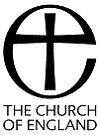 Application for baptism - Himbleton

Godparents: Every child should have at least three godparents, two of the same sex and at least one of the opposite sex. Parents may be godparents for their own children, providing they have at least one other godparent.
The Canon Law of the Church of England requires all godparents to have been baptised and over 16 years of age.Preferred date of baptism:Approximate number of guests:Approximate number of guests:
Full name of child:Child’s date of birth:
Father’s full name:
Father’s occupation:
Is child’s father:
*Please delete as applicable
Baptised *    
Baptised *    
Confirmed *     
Confirmed *     
Mother’s full name:
Mother’s occupation:
Is child’s mother:
*Please delete as applicable
Baptised *    
Baptised *    
Confirmed *     
Confirmed *     Home address:Telephone:E mail:Godparent 1 - name:Is the person named:*Please delete as applicableBaptised *    Confirmed *     
Godparent 2 - name:Is the person named:*Please delete as applicableBaptised *    Confirmed *     
Godparent 3 - name:Is the person named:*Please delete as applicableBaptised *    Confirmed *     
Godparent 4 - name:Is the person named:*Please delete as applicableBaptised *    Yes  / NoConfirmed *     Yes  / No